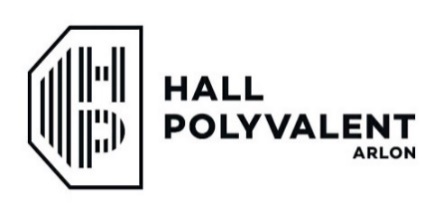 FORMULAIRE DE DEMANDE DE LOCATIONCOORDONNÉES :Nom : Prénom : Organisation / Société :Adresse e-mail :Mobile :Téléphone :DÉTAILS DE L’ÉVÉNEMENT :Nom de la manifestation :Dates souhaitées (montage, jour(s) de manifestation, démontage compris) : Choix n°1 : du   au     Choix n°2 : du   au Choix n°3 : du   au Salles souhaitées :   SALLE A (950 M2)    SALLE B (1050 M2)    SALLE C (765 M2)   SALLE R (180M2)     CUISINE  - Nombre de jour : La cuisine et la salle R ne sont disponible à la location qu’à condition de louer la salle A.Type de manifestation et description :